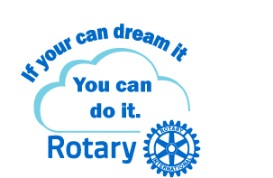 Nick Frankle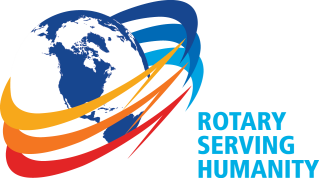 District Governor 2016-2017Rotary International District 5240Ventura, Santa Barbara, San Luis Obispo, Kern CountiesSouthern California, USA2016-2017 Interact Club Presidents and Club Leaders:Rotary Serving Humanity is the International Theme for Rotary Year 2016-17. It is month than our theme. It is how we make a difference — every day, in every club, and every community that we serve.The theme for District 5240 is “if you can dream it – you can do it!”  It is an expression of empowerment for the members of your club.  If they dream of a way to “do good in the world”, Rotary can make it happen.One way you can engage, guide, motivate, and recognize your Club and members is through the District 2016-2017 Awards programs. This year, in addition to the regular Rotary Club awards, Rotaract and Interact Clubs can participate in the awards recognition program. It is a way for the Rotaract and Interact Clubs to celebrate their accomplishments through the year with their sponsoring clubs and the District. If you are looking for ideas for your Interact Club, you will find great suggestions in the Awards Criteria.
Awards Criteria are designed to be objective, measurable, and scaled by Club size, as follows: Club size: 1-20 members = small; 21-45 members = medium; above 45 members = large.  Club size is based on the number of members in your club on July 1, 2016 based on information reported to Rotary International. Note- you are not required to complete every criteria listed. See top of the page for instructions on the number of criteria per membership size of your clubThe Awards give you as Interact club leaders a “game plan” for being a more effective Club all year long. Making regular progress on the Awards criteria will help build pride in your Club and public awareness of Rotary service in your community.  Update the awards information as you accomplish and share your accomplishments with your club and with your community.Plan now to participate in the District 5240 Award:  Appoint an Awards Chair or Committee for your ClubHave your Awards Committee complete the forms as the year progresses. Post your awards accomplishments on your website or Facebook page.  Let everyone know what your club is doing.Submit your District Awards forms no later than May 15, 2017.  Send them in Word or PDS format to District 5240 Awards Chair Paul Clayton using email address awards@district5240.org. Send photos of your club projects, events etc. in jpeg format. Forms and photos will be accepted up to May 15. ______________________________________________________________________________(Please complete club contact information)Club:	______
Club Size:☐1-20/Small   ☐21-45/Medium  ☐46+/LargeClub President:	__________________
Email:              _______________________________________
Phone:             	__________________Awards Chair (if appointed) :	__________________
Email:              _______________________________________
Phone:             	__________________District 5240 Awards & Recognition Program –Interact 2016-2017Recognition awards for Club actions/goals achieved from July 1, 2016 to May 15, 2017.  Some criteria count in more than one category.  The “Explain” box will expand as you briefly describe what you did.District 5240 Awards & Recognition Program –Interact 2016-2017Recognition awards for Club actions/goals achieved from July 1, 2016 to May 15, 2017.  Some criteria count in more than one category.  The “Explain” box will expand as you briefly describe what you did.District 5240 Awards & Recognition Program –Interact 2016-2017Recognition awards for Club actions/goals achieved from July 1, 2016 to May 15, 2017.  Some criteria count in more than one category.  The “Explain” box will expand as you briefly describe what you did.Club Service Recognition (Club size: 1-20 = small , 21-45 = medium, 46 and above = large)Club Service Recognition (Club size: 1-20 = small , 21-45 = medium, 46 and above = large)Club Service Recognition (Club size: 1-20 = small , 21-45 = medium, 46 and above = large)Complete at least 8 (large Club) 7 (medium club)  5 (small Club) of the following:Complete at least 8 (large Club) 7 (medium club)  5 (small Club) of the following:Number Completed:1Mandatory for all clubs – Update the Interact Club information in the Rotary International website. No club will be eligible for an award if information is not current. Mandatory for all clubs – Update the Interact Club information in the Rotary International website. No club will be eligible for an award if information is not current. Explain if completed:Explain if completed:2Have a Club meeting early in the school year and invite a Rotarian to speak on Rotary.Have a Club meeting early in the school year and invite a Rotarian to speak on Rotary.Explain if completed:Explain if completed:3Increase club membership by a net of 2 for a small club, 3 for a medium club, and 4 for a large club. Measure from May 2016 to May 2017.Increase club membership by a net of 2 for a small club, 3 for a medium club, and 4 for a large club. Measure from May 2016 to May 2017.Explain if completedExplain if completed4Club members apply/interview / or attend RYLA and meet all deadlines if selected.  Counts as two points if RYLA participants follow up by attending sponsoring Rotary club after RYLA to thanks them.Club members apply/interview / or attend RYLA and meet all deadlines if selected.  Counts as two points if RYLA participants follow up by attending sponsoring Rotary club after RYLA to thanks them.Explain if completed:Explain if completed:5President and 5% of membership attend District 5240 Conference in Westlake Village, October 14-16. Counts as two points if the club has a booth in the exhibit area to highlight your projects, fund raising efforts, your school.President and 5% of membership attend District 5240 Conference in Westlake Village, October 14-16. Counts as two points if the club has a booth in the exhibit area to highlight your projects, fund raising efforts, your school.Explain if completed: Explain if completed: 6Club attendance at STEPS January 27, 2017. Club attendance at STEPS January 27, 2017. Explain if completed:Explain if completed:7Participation in District 5240 “4 way test contest.”Participation in District 5240 “4 way test contest.”Explain if completedExplain if completed8Interact members apply for college or vocational scholarships offered by their sponsoring Rotary Club .Interact members apply for college or vocational scholarships offered by their sponsoring Rotary Club .Explain if completed:Explain if completed:9Elect and orient new officers for 2017-18 school year by May 1, 2017Elect and orient new officers for 2017-18 school year by May 1, 2017Explain if completed:Explain if completed:10Conduct a Community Service project once a semester.  Counts as two points if club has a joint project with another Interact club. Extra point if project is reported to sponsoring Rotary Club prior to event and after event.Conduct a Community Service project once a semester.  Counts as two points if club has a joint project with another Interact club. Extra point if project is reported to sponsoring Rotary Club prior to event and after event.Explain if completed:Explain if completed:11Participation in Rotary District Assembly.  April 8 ,2017 in Bakersfield or April 22, 2017 in OxnardParticipation in Rotary District Assembly.  April 8 ,2017 in Bakersfield or April 22, 2017 in OxnardExplain if completed:Explain if completed:12Establish/maintain a club social media site (Facebook, Instagram) and/or website to communicate with members and the community. Establish/maintain a club social media site (Facebook, Instagram) and/or website to communicate with members and the community. Explain if completed:Explain if completed:13Projects/activities unique to your club (counts as two if a multi-club activity). Cannot use same project from #10.Projects/activities unique to your club (counts as two if a multi-club activity). Cannot use same project from #10.Explain if completedExplain if completed14Post a photo and story of your club projects, socials, on District 5240 website by submitting to stories@district5240.orgPost a photo and story of your club projects, socials, on District 5240 website by submitting to stories@district5240.orgExplain if completed:Explain if completed:15With your sponsoring Rotary Club and local Rotaract Club prepare high school Seniors to connect to a Rotaract or Rotary Club in the community or college they will live and/or go to schoolWith your sponsoring Rotary Club and local Rotaract Club prepare high school Seniors to connect to a Rotaract or Rotary Club in the community or college they will live and/or go to schoolExplain if completed:Explain if completed:16Start or maintain an Awards Recognition Program for your Club, recognizing members who have given exceptional service. Start or maintain an Awards Recognition Program for your Club, recognizing members who have given exceptional service. Explain if completedExplain if completed17Participate in “Teacher Appreciation Week” at your school, recognizing teachers for their service.Participate in “Teacher Appreciation Week” at your school, recognizing teachers for their service.Explain if completedExplain if completed18Participate in District Interact CouncilParticipate in District Interact CouncilExplain if CompletedExplain if Completed19Participate in a joint project with your sponsoring Rotary Club.Participate in a joint project with your sponsoring Rotary Club.Explain:Explain:20President attends sponsoring Rotary Club’s meeting (2 points if President helps lead the meeting) President attends sponsoring Rotary Club’s meeting (2 points if President helps lead the meeting) ExplainExplain21Participate in the District 5240 Rotarian Work Day on April 23, 2016Participate in the District 5240 Rotarian Work Day on April 23, 2016